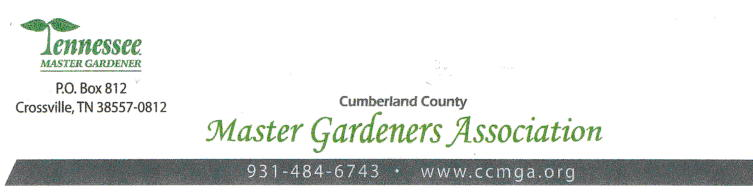 Flower, Lawn and Garden Show - April 24 & 25, 2020Education – Exhibits – Demonstrations – Workshops - MarketplaceAPPLICATION FORM – 2020 EXHIBITORBusiness Name: _______________________________________________ Telephone:  _________________________Address:  ____________________________________  City, State, Zip_______________________________________Contact Person:  __________________Cell Phone: _________________  email address_________________________Materials/Service to be Exhibited:  ____________________________________________________________________Booth Number(s):    1st Choice(s)   ____________________________ 2nd Choice(s)  ____________________________Attention: Some Booth Numbers have changed, please check the map carefully to reserve your location.Is your business a Not for Profit?  _____  Yes  _____  No    There will be a $25 Booth Fee.    We will donate an item for the silent auction .    		____Yes   ____No   _____$ ValueWe will provide a 5-7-minute Demonstration.	             ____Yes   ____No (Exact times tbd) 	Description:___________________________________________________________________________Spring Flower and Garden ShowEXHIBITOR APPLICATION – PAGE TWOProvided here is information on regulations, deadlines, and policies of the 2020 Spring Flower & Garden Show. . LOCATION				SHOW DATES & HOURS			BOOTH SET UP DATES & HOURSCumberland Cty Community Complex 	Friday, April 24th        9 a.m. – 5 p.m. 	Wednesday, April 22nd   Noon  – 6 p.m.	1398 Livingston Road			Saturday, April 25th   9 a.m. – 5 p.m.	Thursday, April 23rd	 7 a.m. – 6 p.m.Crossville TN, 38555								Friday, April 24th	 7 a.m. – 9 a.m.EXHIBITOR CHECK-IN, BADGES, PARKING, SECURITYExhibitor Check-In	Each Exhibitor is required to check-in at the Vendor Desk in Building 1 upon arrival during set-up hours.  You will receive four (4) exhibitor name badges to gain entrance to the show through Exhibitor (East) Gate only.  Please wear the badges whenever you are within the complex for security and identification purposes. Requested tables, tablecloths, chairs and signs that you requested on your application will be at your booth.	Exhibitor Parking		Each Exhibitor will receive two (2) parking passes for the Exhibitor parking lot which must be displayed on your dashboard. Exhibitor Parking is at a premium, so please be considerate. If you are in a car, park away from back entrances to allow access for larger vehicles and for customer merchandise pick-up during show hours.Event Security		Every reasonable precaution will be taken to ensure protection of property. The entire Complex will be secured at night, allowing no overnight camping. Exhibitors should insure personal equipment and products. Exhibitor Approved Products	No pets or alcoholic beverages are allowed.  Children must be attended at all times. All materials must be non-offensive to the public. No adult-related, political items or firearms are allowed.		EXHIBITOR SHOW POLICIES  Booth Set-UpAll Exhibits must be set up, complete and ready for customers by 9 a.m. Friday, April 24th.  Exhibit materials must fit within the confines of the booth space rented and may not protrude into the aisles or other Exhibitor booth spaces. Ceilings are 9’ high so please plan accordingly.No booth set-up materials may arrive during show hours. N Please do not use any pins or hooks in the drapery provided.  Use removable tape or hooks on any drywall.Procedures During ShowExhibitors are to remain open and staffed for business for the entire Show. To ensure public safety, restocking with handcarts/dollies must be done prior to or after show hours. There will be no auto access to the midway during show hours . Exhibitor is responsible for collecting any sale tax.Closing ProceduresExhibits are not permitted to be taken down until 5:01 pm on Saturday evening, April 25, 2020. Additional take down hours are Sunday 7 a.m. – 5 p.m. and Monday 7 a.m. – Noon.All booths must be completely removed & trash cleared by Noon on Monday, April 27th.SILENT AUCTION….  Exhibitors are asked to supply an auction/door prize donation which will be picked up Thursday afternoon by a volunteer Master Gardener. Please provide business name and value of your item. EXHIBITOR DEMONSTRATIONS   If you have elected to provide a 5-7 minute Demonstration(s) /How-to at your booth, you will be notified of exact date and time.  This Demonstration schedule will be publicized. EXHIBITOR AWARDS     Booth Judging begins at 10:30 a.m. on Friday.  Plaques are awarded for the following categories. Best of Show; Best Landscape & Architectural Design; Best Water Feature; Best Horticultural ExhibitBest Tools for the Garden, Best Products Made from the EarthEXHIBITOR LOUNGE, FIRST-AID, LOST & FOUNDWe offer an Exhibitor Lounge, located within Bldg. #1.  Light refreshments, coffee and water will be available during set-up hours and throughout the show. Exhibitors may use the Lounge for lunch breaks or just for a little down time.  “Lost & Found” and a first aid station are also located there. The Cumberland County Master Gardeners thank you for choosing to be a part of this community event.  If you have questions, please do not hesitate to contact Ginger Wade, at (630) 234-1137 (cell) or gwade@gmail.com.BY SIGNING BELOW, applicant acknowledges that they have read the document and are an authorized representative of the business.INDOOR BOOTH RATESBuilding #1                                                            Booth   #101-#133                            (10’ x 10’)       $275                  Booth   #140-#141                            (10’ x 18’)       $375     Building #1 Annex  Booth  #150-#159                             (10’ x 10’)        $125  Booth  #160                                       ( 8 ’ x 20’)        $175 Building #3   Booth  #301–#314                            (10’ x 10’)        $250OUTDOOR BOOTH RATESBuilding #4 Barn                                               Booth  #401-#410  Under Roof          (12’ x 12’)      $  75  Booth  #411-#413  Under Roof          (15’ x 15’)      $100 Outdoor Area Booth #500-#503                               (25’ x 50’)       $200 Booth #505-511                                  (18’ x 50’)       $175   Except Booth #504,#507,#510                      (18’ x 25’)       $125NOT-FOR-PROFIT VENDORSAll Not-For-Profit (501 3c) Vendors                               $  25    (Booth Numbers will be assigned)        BOOTH NEEDS  Please indicate if you require any of the following    ____     Number of 8’ Tables    ____     Number of 8’ Linen Tablecloths (Indoor Only)    ____     Number of Folding Chairs   Electricity Required?                               ____Yes  ____No   Booth Sign with Company Name?         ____Yes  ____No  Company Name on Sign_______________________________WI-FI  Available in Buildings #1 and #1 AnnexBOOTH DEPOSIT  This completed Two-Page Application and a non-refundable   Booth Deposit of $50 per booth is required for reservation.  Reservations accepted now through April 3, 2020.  Final Payment is due by April 3, 2020 or $35 late penalty assessed.PAYMENT POLICIES  Booth Deposits are non-refundable.  Refund of 100% available on booth fees until 3/1/20.   Refund of 50% available on booth fees 3/1/20-4/3/20.  No refunds after 4/3/20.FIRST BOOTH 				             $  ____________  SECOND BOOTH (Receive 20% Off)		             $ _____________                                   Total Booth Expense			            $  ____________              For Office Use       Less Deposit Paid					             (_____________)            Deposit Received  Date _________             ($50.00 for 1 booth - $100.00 for 2 booths)                                                                                                Check Number________                                                                 BALANCE:         $______________ Due by April 3, 2020Please send or email application and check made payable to:       Cumberland County Master Gardeners, P.O. Box 812, Crossville, TN  38557.      Applications may be emailed to wadeginger@gmail.com.FIRST BOOTH 				             $  ____________  SECOND BOOTH (Receive 20% Off)		             $ _____________                                   Total Booth Expense			            $  ____________              For Office Use       Less Deposit Paid					             (_____________)            Deposit Received  Date _________             ($50.00 for 1 booth - $100.00 for 2 booths)                                                                                                Check Number________                                                                 BALANCE:         $______________ Due by April 3, 2020Please send or email application and check made payable to:       Cumberland County Master Gardeners, P.O. Box 812, Crossville, TN  38557.      Applications may be emailed to wadeginger@gmail.com.Printed Name: _______________________Signature of Applicant: __________________________  Date: _________Printed Name: _______________________Signature of Applicant: __________________________  Date: _________